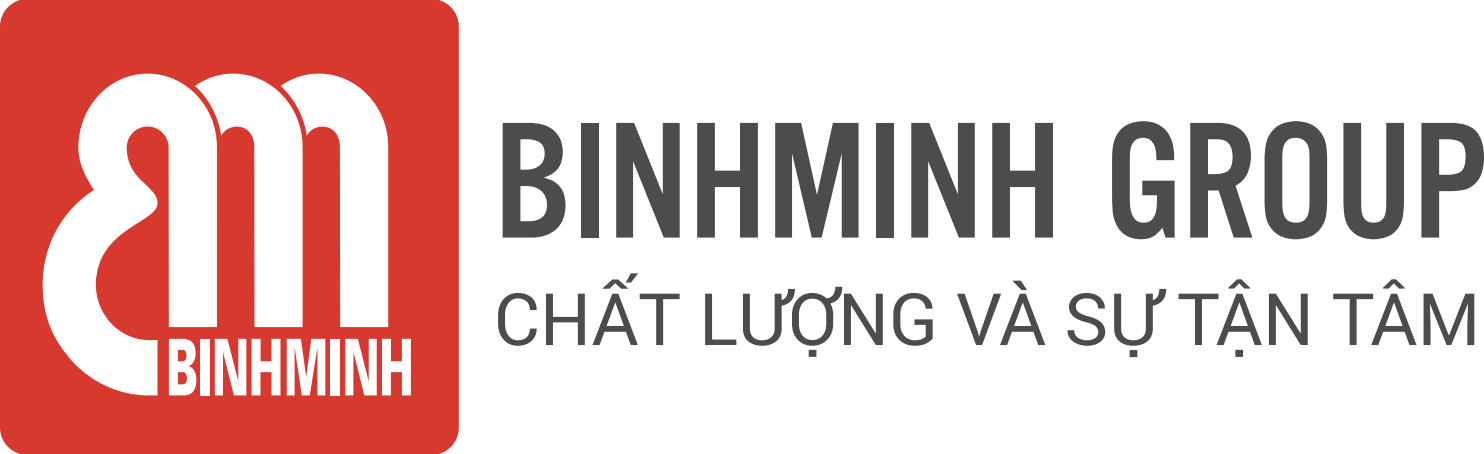 NỘI DUNG BÀI HỌC TUẦN 23 – LỚP 3(19/02/2024 – 23/02/2024)CHƯƠNG TRÌNH TIẾNG ANH TOÁNThời lượng: 1 tiết/ tuầnCác ba/mẹ và các con học sinh thân mến, Các ba/mẹ vui lòng xem bảng dưới đây để theo dõi nội dung học tập tuần này của các con học sinh.Unit 4. Multiplication and division (cont.)Lesson 5. RevisionTài liệu bổ trợ: Smart Math 3 – (Handout)      * Ghi chú: Các con học thuộc từ vựng. Luyện nói từ vựng và cấu trúc câu. Phụ huynh học sinh vui học cùng con tại website: ebook.binhminh.com.vn theo hướng dẫn sau đây:1.     Bước 1: Truy cập vào website: ebook.binhminh.com.vn2.     Bước 2: Click vào mục dành cho học sinh chọn Login, học sinh đăng nhập theo thông tin sau: Username: hsmath3 – Password: math@2023Hệ thống sẽ chuyển tiếp tới trang tài nguyên cho Học sinh3.    Bước 3: Khai thác và sử dụng bộ tài liệu bổ trợ online theo từng khối lớp (sách điện tử tương tác online, tài liệu Smart Maths bản PDF)Trân trọng cảm ơn sự quan tâm, tạo điều kiện của các Thầy/Cô và Quý Phụ huynh trong việc đồng hành cùng con vui học!TiếtÔn tập từ vựngÔn tập cấu trúc câuMục tiêu bài học  23Factor, product, multiplication table, dividend, quotient, remainder, left over1. (Number) multiplied by (number) equals (number). Eg: 8 multiplied by 4 equals 32. 2. (Number) divided by (number) equals (number). Eg: 40 divided by 8 equals 5. 3. 19 divided by 6 equals 3 with a remainder of 1. Ôn tập các từ vựng và cấu trúc câu trong Unit 4.  